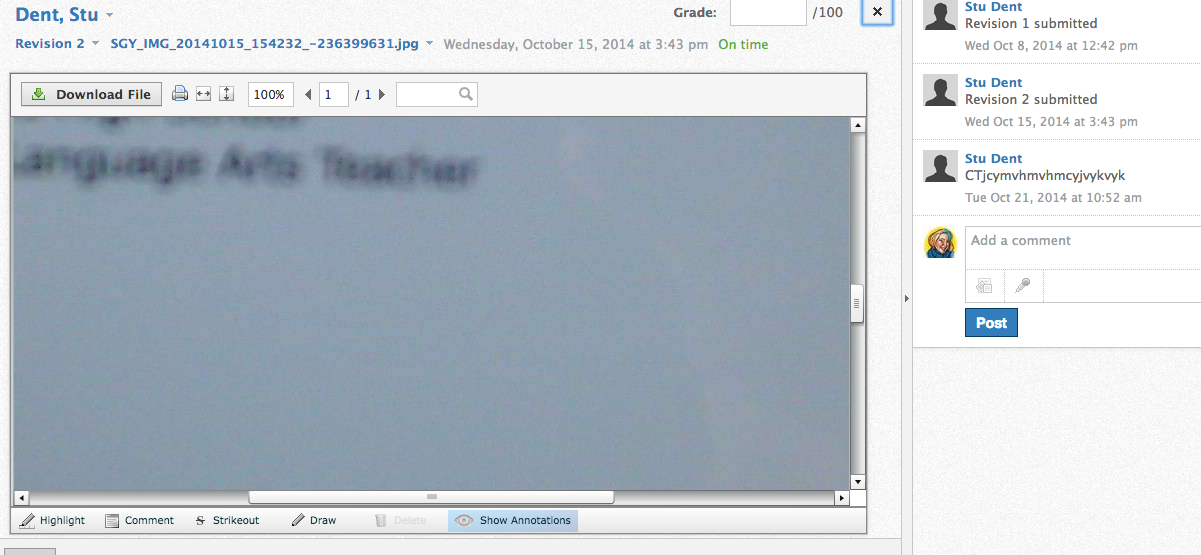 In the comments section of the assignment box there is an audio button.  When you click on it, you get the option of doing audio or video.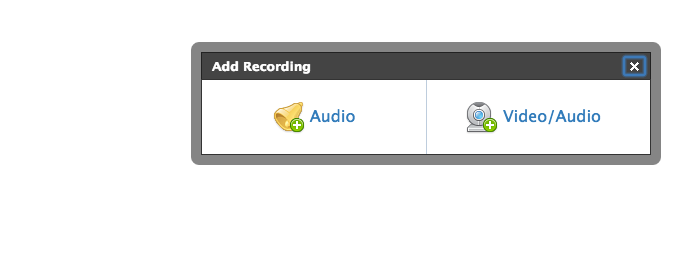 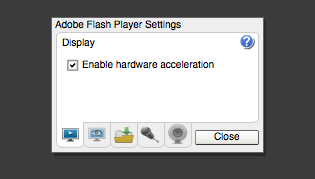 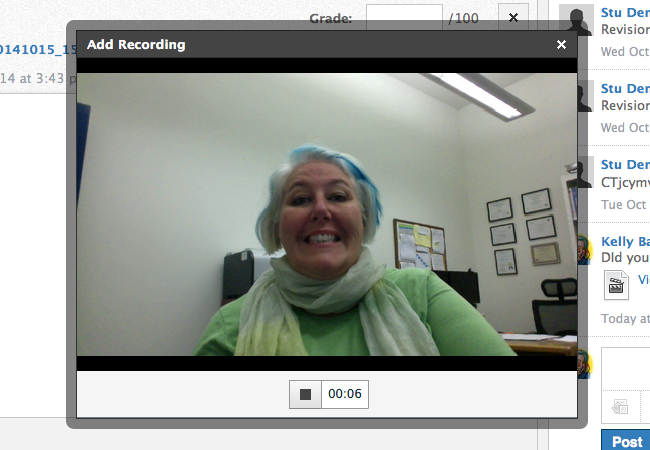 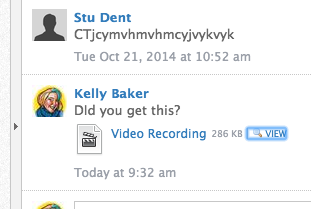 